INTERNSHIP REPORT Internship Report at Sheraton Surabaya Hotel & Towers in ADD Section “All Day Dining”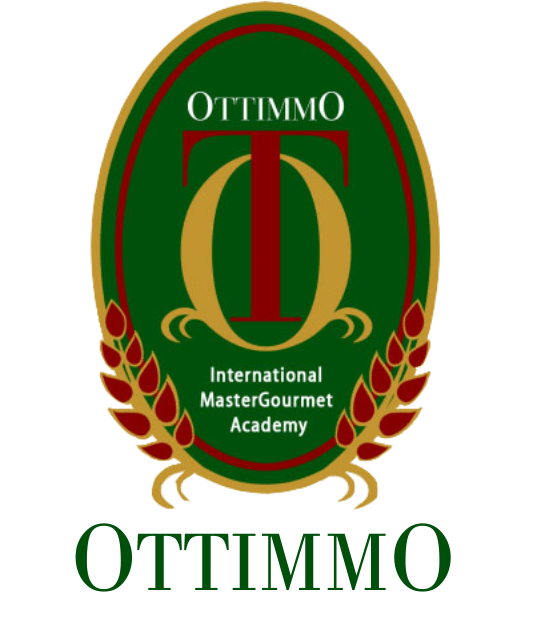 Arranged By:Shania Salsabila1774130010026CULINARY ARTS STUDY PROGRAM OTTIMMO INTERNATIONAL MASTERGOURMET ACADEMY SURABAYA2020